         __ / __ / 20__TEKİRDAĞ NAMIK KEMAL ÜNİVERSİTESİSürekli Eğitim Merkezi MüdürlüğüneMüdürlüğünüz tarafında …/…/2020 - …/…/2020 tarihleri arası düzenlenen ……. ……. …… ……. ……. ……. eğitimi için …/…/2020 tarihinden merkeziniz  Döner Sermaye İşletme Müdürlüğünün Hesabına ...............TL ücret yatırdım. ……. ……. ……. ……. ……. ……. ……. ……. …… …… sebepten dolayı ücretimin aşağıdaki banka hesabına iade edilmesi hususundaGereğini bilgilerinize arz ederim.Adı Soyadı:TC Kimlik No:Adres:Hesap/IBAN No:                                                                                                                   Adı Soyadı                                                                                                                                 imza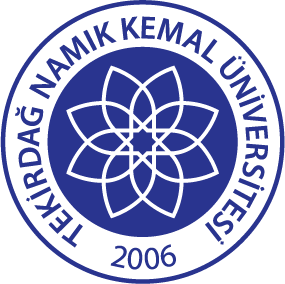 TNKÜ                                                                    SÜREKLİ EĞİTİM MERKEZİ                         ÜCRET İADE TALEP DİLEKÇESİDoküman No:EYS- FRM-595TNKÜ                                                                    SÜREKLİ EĞİTİM MERKEZİ                         ÜCRET İADE TALEP DİLEKÇESİHazırlama Tarihi:14.11.2022TNKÜ                                                                    SÜREKLİ EĞİTİM MERKEZİ                         ÜCRET İADE TALEP DİLEKÇESİRevizyon Tarihi:--TNKÜ                                                                    SÜREKLİ EĞİTİM MERKEZİ                         ÜCRET İADE TALEP DİLEKÇESİRevizyon No:0TNKÜ                                                                    SÜREKLİ EĞİTİM MERKEZİ                         ÜCRET İADE TALEP DİLEKÇESİToplam Sayfa Sayısı:1